Publicado en  el 28/04/2015 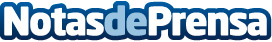 La danza “asalta” el Museo Reina SofíaDatos de contacto:Nota de prensa publicada en: https://www.notasdeprensa.es/la-danza-asalta-el-museo-reina-sofia_1 Categorias: Artes Visuales http://www.notasdeprensa.es